AL DIRIGENTE SCOLASTICOI.C. “VITRUVIO POLLIONE”FORMIAOggetto: OGGETTO DI CONFERMA ALLA SCUOLA DELL’INFANZIA	   Anno Scolastico 20__/20__PLESSO SCOLASTICO OVE SI RICHIEDE LA CONFERMA:□     RIONE MOLA		Sez. _______		□      COLLODI		Sez. __________□     MARANOLA		Sez. _______		□      PICCOLO PRINCIPE	Sez. __________□     ARCOBALENO		Sez. _______		□      LA MIMOSA		Sez.___________L’iscrizione alla scuola dell’Infanzia è facoltativa, i genitori che iscrivono i propri figli si impegnano a rispettare scrupolosamente le norme previste dalla normativa vigente e dal Regolamento di Istituto;L’Iscrizione in altra scuola comporta il depennamento dalla lista dell’I.C. Pollione di Formia;Alla domanda di prima iscrizione, oltre ai certificati obbligatori, può essere allegato qualsiasi documento che valga  a far rivelare particolari requisiti preferenziali (CM. 10/08/1980);Si dà priorità di frequenza rispettivamente ai bambini che hanno compiuto 5 e di seguito a quelli di 4 – 3 – 2 anni e mezzo. Per la formazione della lista d’attesa si rispettano i criteri riportati nell’art. 21 del Regolamento d’Istituto;Entro il mese di Marzo verranno compilati e pubblicati gli elenchi degli alunni ammessi alla frequenza;Avverso gli elenchi sono ammessi motivati  reclami entro cinque giorni dalla pubblicazione.Le sezioni della Scuola dell’Infanzia funzionano dal LUNEDI’ al VENERDI’, secondo l’orario 7.45-16.00 nei plessi Rione Mola e Maranola e 8.00 -16.00 negli altri plessi, nel rispetto delle condizioni previste dall’art. 22 del Regolamento d’Istituto;L’accesso alla scuola sarà consentito non oltre le ore 9,00 e l’uscita non prima delle 15/00;Gli alunni vanno accolti all’inizio della giornata al portone dell’ingresso della scuola e riconsegnati al termine delle lezioni ai genitori al portone di uscita.Deroghe a quanto previsto nei punti7 – 8 – 9 saranno ammessi casi eccezionali e comunque solo in presenza di richiesta documentata, da consegnarsi al Dirigente Scolastico.Firma dei genitori o di chi esercita la potestà……………………………………………….(da sottoscrivere (Leggi 15/98, 127/97, e 131/98, al momento della presentazione della domanda all’impiegato della scuola)                                                                                                                                                                                                         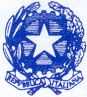 MINISTERO DELL’ISTRUZIONE UFFICIO SCOLASTICO REGIONALE PER IL LAZIOISTITUTO COMPRENSIVO “VITRUVIO POLLIONE”Via E.Filiberto,73 – 04023 Formia (LT) – tel 0771/21193-fax 0771/322739Distretto Scolastico n° 49 - C.F. 90027840595 -   www.icpollione.ite mail: ltic81300v@istruzione.it  - ltic81300v@pec.istruzione.it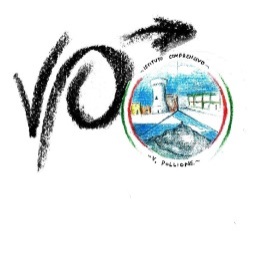 Dati anagrafici del bambinoCognome e nome …………………………………………………………………………………….Nat…. a ……………………………………………(……....) il …………………………………….Residenta a …………………………………………………………………. (……………………..)Telefono . ………………………………….. Cellulare n……………………………………………Cittadinanza ……………………………………………………………………………………….. Dati del Genitore richiedente…l… sottoscritt..………………………………………………nat… a ………….…………………Residente in via ……………………………………………..  ………………………… (…………)………………………….. del… bambin… sopra indicat….(specificare padre,madre o tutore)FA DOMANDAAffinchè l… stess… venga iscritt… presso la Scuola dell’Infanzia sopra indicata.Si impegna a far frequentare …l… propri… la Scuola dell’Infanzia allae condizioni temporali prescelte e a rispettare integralmente il Regolamento d’Istituto vigente, un estratto del quale è riportato nella pagina successiva. Dichiara sotto la propria responsabilità di non aver presentato domanda di iscrizione ad altra scuola.